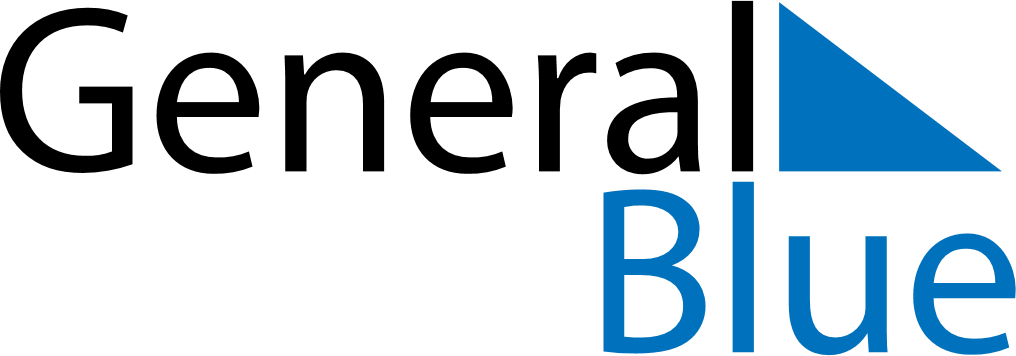 May 2030May 2030May 2030GuamGuamMONTUEWEDTHUFRISATSUN123456789101112Mother’s Day13141516171819202122232425262728293031Memorial Day